Greenhithe School Stationery Requirements 2023Year 2 Whole Year*The following items must be individually namedOnly purchase the brand of item stated above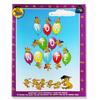 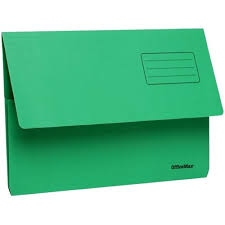 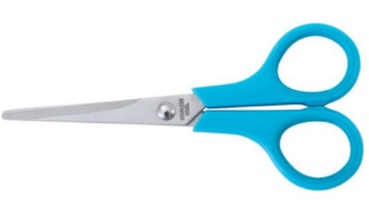 Stationery Packs can be ordered from the School Uniform Centre.Stationery packs ordered from the School Uniform Centre in December/January will be couriered to you towards the end of January 2023Telephone:  09 524 6270Fax:              09 524 6272Website:	www.schooluniformcentre.co.nzLabel with the following1 x My Literacy Book 2 Warwick1st Writing book2 x Writing – 1I5 Warwick Exercise Book (9mm) 2nd & 3rd Writing Book1 x Clever Kiwi “How to Write”Handwriting 14 x F/S Expanding Cardboard Wallet*Maths, Reading, Inquiry, Maori2 x 20 Page Clearfile Display Books* (if you are new to Greenhithe School you need 3 display books)Writing Publishing folderPoem FolderPortfolio (if new to Greenhithe School)1 L Shaped clear plastic pocket*Reading Log2 x large Glue Stick3 x Whiteboard Markers (black)1 x boxes HB Staedtler Pencils (no rubber)2 x Black Stephens Vivids1 x Jovis pack (crayons)1 x BIC Kids Cascade Felt Tip Markers assorted colours (12 pack)1 Pencil sharpener1 x Staedtler Eraser